附件二ATP 内外盘套利 1.0 版软件使用/销户申请表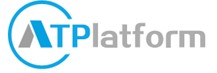 7客户姓名资金账号联系方式QQ软件申请□ 本人申请使用 ATP 内外盘套利 1.0 版，用户名为 	□ 本人申请使用 ATP 内外盘套利 1.0 版，用户名为 	□ 本人申请使用 ATP 内外盘套利 1.0 版，用户名为 	业 务 简 介 与 使 用 须 知1、 ATP 内外盘套利 1.0 版软件是中信期货有限公司（以下简称“中信”）与深圳奥统平技术有限公司合作推广的一种全新的用于内外盘期货套利交易的软件，使用该交易软件的客户结算等资料仍然维持交易通道方的方式及格式。2、 ATP 内外盘套利 1.0 版软件和原下单软件可能会因为多交易通路导致账户资金、持仓等显示不同步，单独使用 ATP 软件 或重新登录交易账户将会正常显示，所有最终结果都以交易通道方发出的客户结算单为准。3、 使用者应详细了解 ATP 内外盘套利 1.0 版软件运行机制，使用 ATP 内外盘套利 1.0 版软件形成的交易结果均由使用者自 行承担。由于电子化交易的或有风险、电子交易软件的或有缺陷以及其他各种可能的不可预知的原因，使用者的交易 可能受到影响或与预先设定的不一致。当本软件出现故障时，使用者应及时使用其它信息系统或使用其他交易手段进 行交易，并及时查询成交情况。4、 使用者应当对其账户的所有使用行为负责，并承担对 ATP 软件供应商所提供的所有使用密码及信息的保密责任。未经 ATP 软件供应商书面同意，使用者不得以任何形式与未授权的第三方共享使用密码，使用者应当依照 ATP 软件供应商指 导设置和分配使用密码给其使用员工。密码的设置必须选择独特的、不明显的且至少由八(8)个字母和数字字符组成。 使用密码每九十(90)天至少更换一次。不正确地修改密码失败可能导致系统生成警告，甚至导致全面终止访问相关服 务，由此引发的延迟或损失由责任方自行承担。使用者使用密码及信息保密应当承担的其他责任。使用者可以根据实 际使用需要，设置专管使用密码，用以查看、检索与输入客户相关服务信息。不能正确使用密码、不能正确保管密码 导致任何结果均由使用者承担责任，与 ATP 软件供应商、交易通道方无关。5、 ATP 软件供应商、交易通道方不编辑、删除或者披露使用者的数据（含信息和材料），但得到使用者书面有效授权、基 于法律规定、法律程序或者监管要求、维护 ATP 软件供应商与交易通道方正当权益免受损害的情况除外。6、 使用者对 ATP 软件的任何复制行为均需得到 ATP 软件供应商的许可，不得将与软件相关的机密信息部分或全部提供给 使用者之外人员，使用 ATP 软件仅限处理自身内部业务数据或交易所需。任何原因导致本合同终止，使用者均应当在 合同终止日期后的七（7）天内返还 ATP 软件供应商许可使用软件产品及其所有相关文件、资料、产品（含副本）。7、 软件服务费起算日期，以确认日期为准。8、 如需停止使用本软件，客户应填写并提交《销户申请表》。1、 ATP 内外盘套利 1.0 版软件是中信期货有限公司（以下简称“中信”）与深圳奥统平技术有限公司合作推广的一种全新的用于内外盘期货套利交易的软件，使用该交易软件的客户结算等资料仍然维持交易通道方的方式及格式。2、 ATP 内外盘套利 1.0 版软件和原下单软件可能会因为多交易通路导致账户资金、持仓等显示不同步，单独使用 ATP 软件 或重新登录交易账户将会正常显示，所有最终结果都以交易通道方发出的客户结算单为准。3、 使用者应详细了解 ATP 内外盘套利 1.0 版软件运行机制，使用 ATP 内外盘套利 1.0 版软件形成的交易结果均由使用者自 行承担。由于电子化交易的或有风险、电子交易软件的或有缺陷以及其他各种可能的不可预知的原因，使用者的交易 可能受到影响或与预先设定的不一致。当本软件出现故障时，使用者应及时使用其它信息系统或使用其他交易手段进 行交易，并及时查询成交情况。4、 使用者应当对其账户的所有使用行为负责，并承担对 ATP 软件供应商所提供的所有使用密码及信息的保密责任。未经 ATP 软件供应商书面同意，使用者不得以任何形式与未授权的第三方共享使用密码，使用者应当依照 ATP 软件供应商指 导设置和分配使用密码给其使用员工。密码的设置必须选择独特的、不明显的且至少由八(8)个字母和数字字符组成。 使用密码每九十(90)天至少更换一次。不正确地修改密码失败可能导致系统生成警告，甚至导致全面终止访问相关服 务，由此引发的延迟或损失由责任方自行承担。使用者使用密码及信息保密应当承担的其他责任。使用者可以根据实 际使用需要，设置专管使用密码，用以查看、检索与输入客户相关服务信息。不能正确使用密码、不能正确保管密码 导致任何结果均由使用者承担责任，与 ATP 软件供应商、交易通道方无关。5、 ATP 软件供应商、交易通道方不编辑、删除或者披露使用者的数据（含信息和材料），但得到使用者书面有效授权、基 于法律规定、法律程序或者监管要求、维护 ATP 软件供应商与交易通道方正当权益免受损害的情况除外。6、 使用者对 ATP 软件的任何复制行为均需得到 ATP 软件供应商的许可，不得将与软件相关的机密信息部分或全部提供给 使用者之外人员，使用 ATP 软件仅限处理自身内部业务数据或交易所需。任何原因导致本合同终止，使用者均应当在 合同终止日期后的七（7）天内返还 ATP 软件供应商许可使用软件产品及其所有相关文件、资料、产品（含副本）。7、 软件服务费起算日期，以确认日期为准。8、 如需停止使用本软件，客户应填写并提交《销户申请表》。1、 ATP 内外盘套利 1.0 版软件是中信期货有限公司（以下简称“中信”）与深圳奥统平技术有限公司合作推广的一种全新的用于内外盘期货套利交易的软件，使用该交易软件的客户结算等资料仍然维持交易通道方的方式及格式。2、 ATP 内外盘套利 1.0 版软件和原下单软件可能会因为多交易通路导致账户资金、持仓等显示不同步，单独使用 ATP 软件 或重新登录交易账户将会正常显示，所有最终结果都以交易通道方发出的客户结算单为准。3、 使用者应详细了解 ATP 内外盘套利 1.0 版软件运行机制，使用 ATP 内外盘套利 1.0 版软件形成的交易结果均由使用者自 行承担。由于电子化交易的或有风险、电子交易软件的或有缺陷以及其他各种可能的不可预知的原因，使用者的交易 可能受到影响或与预先设定的不一致。当本软件出现故障时，使用者应及时使用其它信息系统或使用其他交易手段进 行交易，并及时查询成交情况。4、 使用者应当对其账户的所有使用行为负责，并承担对 ATP 软件供应商所提供的所有使用密码及信息的保密责任。未经 ATP 软件供应商书面同意，使用者不得以任何形式与未授权的第三方共享使用密码，使用者应当依照 ATP 软件供应商指 导设置和分配使用密码给其使用员工。密码的设置必须选择独特的、不明显的且至少由八(8)个字母和数字字符组成。 使用密码每九十(90)天至少更换一次。不正确地修改密码失败可能导致系统生成警告，甚至导致全面终止访问相关服 务，由此引发的延迟或损失由责任方自行承担。使用者使用密码及信息保密应当承担的其他责任。使用者可以根据实 际使用需要，设置专管使用密码，用以查看、检索与输入客户相关服务信息。不能正确使用密码、不能正确保管密码 导致任何结果均由使用者承担责任，与 ATP 软件供应商、交易通道方无关。5、 ATP 软件供应商、交易通道方不编辑、删除或者披露使用者的数据（含信息和材料），但得到使用者书面有效授权、基 于法律规定、法律程序或者监管要求、维护 ATP 软件供应商与交易通道方正当权益免受损害的情况除外。6、 使用者对 ATP 软件的任何复制行为均需得到 ATP 软件供应商的许可，不得将与软件相关的机密信息部分或全部提供给 使用者之外人员，使用 ATP 软件仅限处理自身内部业务数据或交易所需。任何原因导致本合同终止，使用者均应当在 合同终止日期后的七（7）天内返还 ATP 软件供应商许可使用软件产品及其所有相关文件、资料、产品（含副本）。7、 软件服务费起算日期，以确认日期为准。8、 如需停止使用本软件，客户应填写并提交《销户申请表》。申 请 方 确 认 栏1、本人已认真阅读了上述业务简介与使用须知，知晓使用该软件可能存在的各种风险，本人愿意承担使用该系统造成的一 切后果。2、本人已了解该软件的使用方法，现申请安装 ATP 内外盘套利 1.0 版软件，时间自 	年    月 	日起。申请人签字：1、本人已认真阅读了上述业务简介与使用须知，知晓使用该软件可能存在的各种风险，本人愿意承担使用该系统造成的一 切后果。2、本人已了解该软件的使用方法，现申请安装 ATP 内外盘套利 1.0 版软件，时间自 	年    月 	日起。申请人签字：1、本人已认真阅读了上述业务简介与使用须知，知晓使用该软件可能存在的各种风险，本人愿意承担使用该系统造成的一 切后果。2、本人已了解该软件的使用方法，现申请安装 ATP 内外盘套利 1.0 版软件，时间自 	年    月 	日起。申请人签字：软件销户□ 本人申请注销 ATP 内外盘套利 1.0 版，用户名为 	申请人签字：□ 本人申请注销 ATP 内外盘套利 1.0 版，用户名为 	申请人签字：□ 本人申请注销 ATP 内外盘套利 1.0 版，用户名为 	申请人签字：中信 确认栏公司盖章(或经办人签字)：确认日期：	年	月	日公司盖章(或经办人签字)：确认日期：	年	月	日公司盖章(或经办人签字)：确认日期：	年	月	日深圳奥统平技术有限公 司确认栏公司盖章(或经办人签字)：确认日期：	年	月	日公司盖章(或经办人签字)：确认日期：	年	月	日公司盖章(或经办人签字)：确认日期：	年	月	日